Projekt współfinansowany z Europejskiego Funduszu Społecznego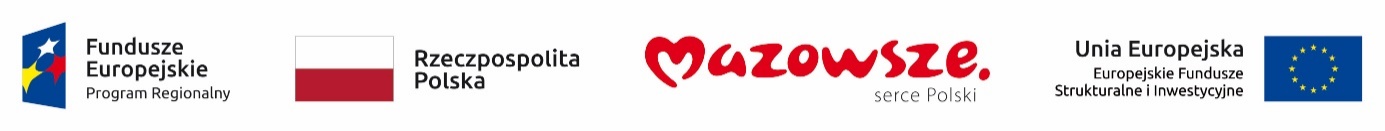 Załącznik nr 2 do Regulaminuwyboru Partnerów 13. Forum Rozwoju MazowszaOŚWIADCZENIE PARTNERA (wzór)UWAGA 1: Prosimy o przesłanie oświadczenia wypełnionego i podpisanego przez osobę uprawioną do reprezentowania Partnera :- w wersji elektronicznej (z kwalifikowanym podpisem elektronicznym) na adres: forum@mazowia.eulub- w wersji papierowej (z podpisem odręcznym) na adres:Mazowiecka Jednostka Wdrażania Programów UnijnychWIPFEul. Inflancka 400-189 WarszawaUWAGA 2: Niniejszy dokument stanowi wzór ogólny, a szczegółowy zakres wsparcia Partnera zostanie określony po zakończeniu ustaleń dotyczących współpracy.CZĘŚĆ I.	WKŁAD MERYTORYCZNY I ORGANIZACYJNYReprezentując ……………….…(nazwa Podmiotu)…………..…, z siedzibą w ……………………………(adres)……………………….,  oświadczam, że jako Partner (dalej: Partner)  13. Forum Rozwoju Mazowsza (dalej: Wydarzenie) organizowanego w dniach 14-15 listopada 2023 r. przez Mazowiecką Jednostkę Wdrażania Programów Unijnych (dalej: Organizator) zobowiązuję się do zapewnienia/zrealizowania wszystkich niżej wymienionych elementów wsparcia organizacji Wydarzenia:1.	zapewnienie udziału eksperta/ów w debacie/ach pt.  ….… (tytuł/y debat/y) …………………………………………… ………………………………………………………………………………………………………………………………………………………………….2.	organizacja mini informacyjno-konsultacyjnego (2-3 m2);3.	organizacja stoiska własnego na przydzielonej mi powierzchni ………… m2, w tym obsługa osobowa stoiska oraz zapewnienie wyposażenia w następujące sprzęty i materiały:…… (np. meble) ……………………………………………………………………………………………….……….……………….……….…… (np. sprzęt techniczny) …………………………………………………………………………………………………….….……….…… (np. elementy wystroju) ………………………………………………………………………….………………….……….……….…… (np. publikacje i gadżety konferencyjne) ……………………………………………………………………………..….……4.	organizacja następujących aktywności (w strefie własnej i/lub w dodatkowych przestrzeniach zapewnionych przez Organizatora): …… (np. konsultacje eksperckie – temat; prowadzący) ……………………………………………………………………………… (np. warsztaty/prezentacje – temat; prowadzący) ………………………………………………………………..…………… (inne) ……………………………………………………………………………………………………………………………………….……5.	zaproszenie uczestników organizowanych aktywności (grupa docelowa Partnera; jeśli dotyczy) poprzez:…. (np. informacje na stronie i w social mediach Partnera) ……………………………………………………….…..…………. (np. mailingi, newsletter, prowadzenie zapisów) ………………………………………………………………….……………. (inne) …………………………………………………………………………………………………….……………………………………….6.	wsparcie promocji 13. Forum Rozwoju Mazowsza, w tym zwłaszcza aktywności organizowanych w ramach własnego stoiska i/lub w ramach przestrzeni dodatkowych udostępnionych przez Organizatora:…. (np. informacje na stronie i w social mediach Partnera) ……………………………………………………….………..…. (np. mailingi, newsletter) ……………………………………………………………………………………………………………….…. (inne) …………………………………………………………………………………………………….……………………………………….7.	Inne formy wsparcia organizacji Wydarzenia:………………………………………………………………………………………………………………….…………………………………….….………………………………………………………………………………………………………………….…………………………………….….………………………………………………………………………………………………………………….…………………………………….….8.	Oświadczam, że do współpracy przy tworzeniu stoiska i/lub realizacji zaproponowanego programu aktywności zostały zaproszone następujące podmioty (jeśli dotyczy):… (nazwa) …………………….…., … (adres strony internetowej) …………………….….;… (nazwa) …………………….…., … (adres strony internetowej) …………………….….;… (nazwa) …………………….…., … (adres strony internetowej) …………………….….;jak również oświadczam, że biorę pełną odpowiedzialność za udział w Wydarzeniu podmiotów wskazanych w ust. 1, tj. zobowiązuję się w ich imieniu do przestrzegania wszelkich zasad ustalonych pomiędzy Partnerem a Organizatorem.8.	Oświadczam, że podczas Wydarzenia naszym przedstawicielem, tj. osobą odpowiedzialną za organizację naszego stoiska i/lub aktywności, jak również upoważnioną do podpisania Protokołu odbioru po zakończeniu Wydarzenia jest:Pan/Pani …………………………………….., tel. ……………………………….., e-mail ……………………………….CZĘŚĆ II.	ZASADY WSPÓŁPRACYJako Partner Wydarzenia:Zobowiązuję się do niezwłocznego przekazywania wszystkich niezbędnych informacji i materiałów, w tym zwłaszcza opisów aktywności, biogramów ekspertów, jak również logotypów, filmów, fotografii i innych autorskich treści (zwanych dalej także „utworami”) związanych z uczestnictwem własnym (oraz podmiotów współtworzących z nami przestrzeń wystawienniczą – jeśli będzie to nas dotyczyło) w Wydarzeniu, w celu wykorzystania ich podczas prowadzonych przez Organizatora działań związanych z organizacją i promocją Wydarzenia.Zobowiązuję się do niezwłocznego publikowania materiałów promocyjnych przekazanych przez Organizatora.Zobowiązuję się do stosowania się do wszystkich zaleceń i poleceń osób obsługujących Wydarzenie (osoby z plakietką: Organizator i/lub Obsługa Techniczna), w tym zwłaszcza dotyczących spraw organizacyjnych, porządkowych i związanych bezpośrednio z bezpieczeństwem uczestników.CZĘŚĆ III.	PRAWA AUTORSKIE/LICENCJE/ZGODYJako Partner Wydarzenia:1.	Udzielam Organizatorowi licencji niewyłącznej/przenoszę na Organizatora prawa autorskie majątkowe do wszystkich utworów określonych w cz. II ust. 1, uprawniając tym samym Organizatora, jako Licencjobiorcę (jeśli dotyczy), do korzystania ze wszystkich ww. utworów w związku z prowadzonymi działaniami informacyjno-promocyjnymi na następujących polach eksploatacji: w zakresie utrwalania lub zwielokrotniania: trwałe lub czasowe utrwalanie lub zwielokrotnianie jakimikolwiek środkami znanymi w chwili podpisania umowy, w każdym znanym formacie, systemie lub standardzie, w tym techniką drukarską, reprograficzną, zapisu magnetycznego oraz techniką cyfrową, w szczególności przy użyciu wszelkich formatów dających możliwość zapisu na płytach CD-ROM, CD-R, CD-RW, DVD-ROM, DVD-R, DVD-RW, UDF, Blue-ray Disc, jak również na dysku twardym i innych nośnikach pamięci oraz na serwerach; w zakresie obrotu oryginałami albo egzemplarzami, na których je utrwalono: wprowadzenia do obrotu, użyczenie egzemplarzy, najem egzemplarzy; w zakresie rozpowszechniania w sposób inny niż wymienione powyżej tj.: publiczne wystawianie, publiczne udostępnianie w taki sposób, aby każdy mógł mieć do nich dostęp w miejscu i czasie przez siebie wybranym, nadawanie przez Internet lub inne techniki przesyłania danych stosowane w telekomunikacji, IT oraz bezprzewodowych sieciach komunikacji, nadawanie za pomocą video lub audio, przez łącze kablowe lub bezprzewodową stację, nadawanie poprzez satelitę.2.	Zezwalam Organizatorowi na dokonywanie opracowań wszelkich informacji i materiałów wskazanych w cz. II ust. 1 i przekazanych w związku z organizacją Wydarzenia.3.	Licencja zostaje udzielona/przeniesienie praw autorskich majątkowych do utworów następuje nieodpłatnie, na czas nieoznaczony i jest nieograniczona/e terytorialnie, a Organizator ma prawo korzystać z materiałów określonych w cz. II ust. 1 w swojej bieżącej działalności, w szczególności w celach informacyjno-promocyjnych związanych z realizacją 13FRM oraz kolejnych edycji Wydarzenia.4.	Licencja zostaje udzielona/przeniesienie praw autorskich majątkowych do utworów następuje od dnia przesłania Organizatorowi materiałów zawierających dany utwór. 5.	Oświadczam, że dysponuję odpowiednimi zgodami osób reprezentujących nas podczas Wydarzenia w przestrzeni wystawienniczej, debatach, podczas prezentacji, warsztatów itp., na wykorzystanie i rozpowszechnianie ich wizerunku/głosu/wypowiedzi dla celów informacyjno-promocyjnych związanych z organizacją i promocją Wydarzenia, w tym w szczególności: prowadzenia transmisji na żywo, publikacji nagrań filmowych, fotografii itp.6.	Oświadczam, że posiadam zgody na przekazanie Organizatorowi 13FRM danych osobowych niezbędnych dla prawidłowej realizacji Wydarzenia.7.	Oświadczam i gwarantuję, iż korzystanie przez Organizatora z przekazanych mu informacji, znaków graficznych, znaków słowno-graficznych, filmów, fotografii, wizerunków osób itp. nie naruszy jakichkolwiek praw osób trzecich, w tym w szczególności praw majątkowych i osobistych, praw autorskich oraz prawa do wizerunku (mając na uwadze przepisy ustawy o prawie autorskim i prawach pokrewnych, Kodeksu cywilnego oraz o ochronie danych osobowych), a w przypadku, gdyby jakiekolwiek osoby trzecie wystąpiły przeciwko Organizatorowi z roszczeniami z tytułu naruszenia ich praw, przejmę i zaspokoję wszelkie wynikające z tego tytułu roszczenia wobec Organizatora oraz zwolnię Organizatora od odpowiedzialności z tytułu jakichkolwiek roszczeń, postępowań, szkód, strat, kar lub wszelkich innych wydatków powstałych w związku z wykorzystaniem udostępnionych mu materiałów.CZĘŚĆ IV.	OŚWIADCZENIE ORGANIZATORAJako Organizator Wydarzenia:1.	Udzielam Partnerowi licencji niewyłącznej/przenoszę na Partnera prawa autorskie majątkowe do wybranych utworów powstałych w trakcie trwania Wydarzenia, które zostaną przekazane Partnerowi w związku z jego udziałem w Wydarzeniu (filmy, zdjęcia, materiały prasowe), uprawniając tym samym Partnera, jako Licencjobiorcę, do korzystania ze tych utworów w związku z prowadzonymi działaniami informacyjno-promocyjnymi na następujących polach eksploatacji: w zakresie utrwalania lub zwielokrotniania: trwałe lub czasowe utrwalanie lub zwielokrotnianie jakimikolwiek środkami znanymi w chwili podpisania umowy, w każdym znanym formacie, systemie lub standardzie, w tym techniką drukarską, reprograficzną, zapisu magnetycznego oraz techniką cyfrową, w szczególności przy użyciu wszelkich formatów dających możliwość zapisu na płytach CD-ROM, CD-R, CD-RW, DVD-ROM, DVD-R, DVD-RW, UDF, Blue-ray Disc, jak również na dysku twardym i innych nośnikach pamięci oraz na serwerach; w zakresie obrotu oryginałami albo egzemplarzami, na których je utrwalono: wprowadzenia do obrotu, użyczenie egzemplarzy, najem egzemplarzy; w zakresie rozpowszechniania w sposób inny niż wymienione powyżej tj.: publiczne wystawianie, publiczne udostępnianie w taki sposób, aby każdy mógł mieć do nich dostęp w miejscu i czasie przez siebie wybranym, nadawanie przez Internet lub inne techniki przesyłania danych stosowane w telekomunikacji, IT oraz bezprzewodowych sieciach komunikacji, nadawanie za pomocą video lub audio, przez łącze kablowe lub bezprzewodową stację, nadawanie poprzez satelitę2.	Zezwalam Partnerowi na dokonywanie opracowań przekazanych materiałów, wskazanych w ust. 1.3.	Licencja zostaje udzielona/przeniesienie praw autorskich majątkowych do utworów następuje nieodpłatnie, na czas nieoznaczony i jest nieograniczona/e terytorialnie, a Partner ma prawo korzystać z materiałów określonych w ust. 1 w swojej bieżącej działalności, w szczególności w celach informacyjno-promocyjnych związanych ze swoim udziałem w 13FRM.4.	Licencja zostaje udzielona/przeniesienie praw autorskich majątkowych do utworów następuje od dnia przesłania Partnerowi materiałów zawierających dany utwór. CZĘŚĆ V.	POSTANOWIENIA KOŃCOWEZarówno Partner, jak i Organizator zobowiązują się do niezwłocznego informowania siebie nawzajem o wszelkich zmianach dotyczących warunków współpracy oraz treści niniejszego Oświadczenia, które mogłyby mieć wpływ na organizację i przebieg Wydarzenia.Niniejsze oświadczenie zostało sporządzone w 2 egz., po jednym dla Partnera i Organizatora.Niniejsze oświadczenie zostało podpisane przez Partnera w dn. ……………..……… oraz przez Organizatora w dn. ……………………………….CZĘŚĆ VI.	OBOWIĄZEK INFORMACYJNY WYNIKAJĄCY Z ART 13 RODOAdministratorem Pana /Pani danych osobowych jest Mazowiecka Jednostka Wdrażania Programów Unijnych (zwana dalej MJWPU), z siedzibą w Warszawie ul. Inflancka 4, 00-189 Warszawa.Dane osobowe przetwarzane będą wyłącznie w celach związanych przedmiotowo z organizacją i przeprowadzeniem 13FRM, tj. w celach związanych z przyjmowaniem zgłoszeń, prowadzeniem korespondencji z Partnerami i Ekspertami, a także prowadzeniem działań informacyjno-promocyjnych związanych z Wydarzeniem oraz w celach kontrolnych i archiwizacyjnych.Podstawą prawną jest uzasadniony interes MJWPU polegający na realizacji świadczenia określonego w Oświadczeniu Partnera 13FRM lub Porozumieniu. Dane osobowe będą przetwarzane również w celach kontrolnych i archiwizacyjnych. Podstawą prawną przetwarzania danych są obowiązki prawne wynikające z przepisów archiwizacyjnych.Podstawą prawną przetwarzania danych osobowych jest Art. 6 ust 1. lit e) RODO, czyli przetwarzanie jest niezbędne do wykonania zadania realizowanego w interesie publicznym. Uczestnik posiada prawo żądania dostępu do treści swoich danych oraz ich sprostowania, usunięcia, ograniczenia przetwarzania, prawo do przenoszenia danych, prawo wniesienia sprzeciwu na przetwarzanie jego danych osobowych. Uczestnik ma prawo wniesienia skargi do organu nadzorczego, tj. Prezesa Urzędu Ochrony Danych Osobowych, gdy uzna, iż przetwarzanie jego danych osobowych narusza obowiązujące przepisy prawa w zakresie ochrony danych osobowych. Podanie danych przez Uczestnika jest dobrowolne, lecz niezbędne do udziału w 13FRM, a konsekwencją niepodania danych osobowych będzie niedopuszczenie do udziału w nim. Odbiorcami danych mogą być podmioty uprawnione do dostępu do danych osobowych na mocy przepisów prawa oraz realizujące kontrole i inspekcje, np. Policja, Prokuratura, Urząd Ochrony Danych Osobowych, instytucje koordynujące i zarządzające wdrażaniem Regionalnego Programu Operacyjnego Województwa Mazowieckiego 2014-2020 oraz Fundusze Europejskie dla Mazowsza 2021-2027, np. Urząd Marszałkowski Województwa Mazowieckiego. Dane osobowe będą przetwarzane do czasu zakończenia działań związanych z przygotowaniem i realizacją 13FRM jak również do czasu upływu terminów przedawnienia dochodzenia roszczeń wynikających z przepisów prawa oraz zakończenia ewentualnego okresu archiwizacji. Zebrane dane osobowe nie będą służyły do celów zautomatyzowanego podejmowania decyzji, w tym profilowania. Dane nie będą przekazywane do państwa trzeciego. Korespondencję związaną z przetwarzaniem Państwa danych osobowych należy kierować do Inspektora ochrony danych w MJWPU, e-mail: iod@mazowia.eu. 13. FORUM ROZWOJU MAZOWSZA (13FRM)14-15 listopada 2023 r.Centrum Konferencyjne Legii Warszawa, ul. Łazienkowska 3Pieczęć i podpis osoby uprawnionej do reprezentowania OrganizatoraPieczęć i podpis osoby uprawnionej do reprezentowania Partnera………………………………………….......………………………………………….......